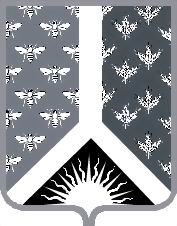 Кемеровская областьНовокузнецкий муниципальный районАдминистрация Новокузнецкого муниципального районаРАСПОРЯЖЕНИЕот 14.07.2020 № 1167г. НовокузнецкО проведении смотра-конкурса по благоустройству и озеленению территорий муниципального образования «Новокузнецкий муниципальный район» «Процветай, родной район!»В целях развития инициатив жителей Новокузнецкого муниципального района, широкого вовлечения населения, органов местного самоуправления, общественных организаций в работы по благоустройству жилых домов, дворовых и уличных территорий, озеленению придомовых территорий Новокузнецкого муниципального района:Провести смотр-конкурс по благоустройству и озеленению территорий муниципального образования «Новокузнецкий муниципальный район» «Процветай, родной район!».Утвердить состав комиссии по проведению смотра-конкурса по благоустройству и озеленению территорий муниципального образования «Новокузнецкий муниципальный район» «Процветай, родной район!» согласно приложению № 1 к настоящему распоряжению.Утвердить Положение о проведении смотра-конкурса по благоустройству и озеленению территорий муниципального образования Новокузнецкий муниципальный район «Процветай, родной район!» согласно приложению № 2 к настоящему распоряжению.Опубликовать настоящее распоряжение в Новокузнецкой районной газете «Сельские вести» и разместить на официальном сайте муниципального образования «Новокузнецкий муниципальный район» www.admnkr.ru в информационно-телекоммуникационной сети «Интернет».Настоящее распоряжение вступает в силу со подписания.Контроль за исполнением настоящего распоряжения возложить на заместителя главы Новокузнецкого муниципального района – руководителя аппарата И.И. Шилину.Глава Новокузнецкого муниципального района А.В. Шарнин
Приложение № 1к распоряжению администрации Новокузнецкого муниципального районаот 14.07.2020 № 1167Состав комиссии по проведению смотра-конкурса по благоустройству и озеленению территорий муниципального образования «Новокузнецкий муниципальный район» «Процветай, родной район!»Заместитель главы Новокузнецкого муниципального района – руководитель аппарата И.И. Шилина
Приложение № 2к распоряжению администрации Новокузнецкого муниципального районаот 14.07.2020 № 1167Положениео проведении смотра-конкурса по благоустройству и озеленению территорий муниципального образования «Новокузнецкий муниципальный район» «Процветай, родной район!»Общие положения1.1. Настоящее Положение определяет порядок организации и проведения смотра-конкурса по благоустройству и озеленению территорий муниципального образования «Новокузнецкий муниципальный район» «Процветай, родной район!».1.2. Смотр-конкурс по благоустройству и озеленению территорий муниципального образования «Новокузнецкий муниципальный район» «Процветай, родной район!» проводится с целью развития инициатив жителей Новокузнецкого муниципального района, широкого вовлечения населения, органов местного самоуправления, общественных организаций в работы по благоустройству жилых домов, дворовых и уличных территорий, озеленению придомовых территорий и посвящен празднованию в Российской Федерации и Кемеровской области Года памяти и славы, 75-летия Победы в Великой Отечественной войне и 95-летия Новокузнецкого муниципального района.1.3. Проведение смотра-конкурса осуществляется комиссией по проведению смотра-конкурса по благоустройству и озеленению территорий муниципального образования «Новокузнецкий муниципальный район» «Процветай, родной район!» (далее - районная комиссия).Порядок и условия проведения конкурсного отбора2.1. Смотр-конкурс по благоустройству и озеленению территорий муниципального образования «Новокузнецкий муниципальный район» «Процветай, родной район!» проводится с 15 июля 2020 года по 15 августа 2020 года.2.2. Смотр-конкурс по благоустройству и озеленению территорий муниципального образования «Новокузнецкий муниципальный район» «Процветай, родной район!» проводится по следующим номинациям: «Двор образцового содержания», «Подъезд образцового содержания», «Лучший цветник, клумба», «Лучшая частная усадьба», «Дружный дворик».2.3. В смотре-конкурсе участвуют жители Новокузнецкого муниципального района.2.4. Заявки участников передаются в районную комиссию по электронной почте komitet-gkh-anr@yandex.ru до 15 августа 2020 года, с приложением следующих материалов:- анкета участника смотра-конкурса с указанием личных данных (фамилия, имя, отчество, адрес проживания, номер телефона, место работы – должность, форма согласия на обработку персональных данных, наименование номинации);- информация об объектах, представленных на смотр-конкурс (описание выполненных работ, установленных элементов, оформленных клумб и цветочных композиций и т.д.);- фотоматериалы (на электронном и/или бумажном носителях). 2.6. Участники конкурса, не представившие полный комплект документов, не допускаются к участию в конкурсном отборе.Порядок деятельности районной комиссии 3.1. Руководство работой районной комиссии осуществляет председатель районной комиссии, а в его отсутствие - заместитель председателя районной комиссии.3.2. Решение районной комиссии принимается путем открытого голосования простым большинством голосов членов районной комиссии, присутствующих на заседании, и оформляется протоколом. При равенстве голосов членов районной комиссии голос председательствующего является решающим.3.3. Заседание районной комиссии является правомочным, если на нем присутствует не менее 2/3 членов состава районной комиссии.3.4. Секретарь районной комиссии проверяет наличие полного комплекта документов для участия в конкурсе и ведет протокол заседания районной комиссии.Критерии  и порядок оценки участников смотра-конкурса по благоустройству и озеленению территорий муниципального образования «Новокузнецкий муниципальный район» «Процветай, родной район!»4.1. Районная комиссия определяет победителей смотра-конкурса 
в соответствии со следующими критериями:4.1.1. Номинация «Дружный дворик»:- состояние малых архитектурных форм (скамейки, столики, тумбы);- состояние площадки для стоянки автомобилей;- наличие оборудованного места для отдыха взрослых;- состояние детских игровых и спортивных площадок;- содержание зеленых насаждений: клумб, деревьев, кустарников, мини-скверов, альпийских горок;- уборка дорог и подъездов к зданиям;- состояние и благоустройство площадки возле мусоросборника (при наличии);- размещение элементов благоустройства двора (поделки), выполненных жителями;- индивидуальное оформление придомовой территории в соответствии 
с заявленной тематикой конкурса;4.1.2. Номинация «Подъезд образцового содержания»:- наличие старшего по подъезду;- санитарное состояние подъезда;- освещенность подъезда: вход в подъезд, лестничные площадки, карманы;- оригинальность в обустройстве территории подъезда в соответствии 
с заявленной тематикой конкурса;- исправность оконных рам, дверных блоков в подъездах, сохранность лестничных перил, почтовых ящиков, наличие номерных знаков на дверях квартир, табличек с номерами подъездов, с указанием телефонов ремонтно-эксплуатационных участков, аварийных служб, участковых уполномоченных полиции;- наличие в подъезде доски объявлений, информационных стендов 
для жителей подъезда, отсутствие самовольного размещения объявлений 
на дверях подъезда, стенах дома;- участие жителей в поддержании санитарного состояния подъезда: организация ремонта, благоустройства подъезда, проведение субботников по уборке подъезда, подготовка к зиме; - участие жителей подъезда в обеспечении общественной безопасности: разъяснительная работа с жильцами по их поведению в чрезвычайных ситуациях, противодействию угрозам терроризма (инструкции, беседы, памятки);- оказание помощи одиноким престарелым, инвалидам, ветеранам, забота о детях и подростках;- своевременная оплата жилья и коммунальных услуг, отсутствие просроченной задолженности за жилищно-коммунальные услуги у жителей дома;4.1.3. Номинация «Лучший цветник, клумба»:- эстетичность внешнего вида цветника, клумбы;- наличие цветов, декоративных элементов, оригинальность дизайна, соблюдение тематики конкурса;- поддержание чистоты и порядка в цветнике, в клумбе.4.1.4. Номинации «Двор образцового содержания», «Лучшая частная усадьба»:- ограждение и благоустройство приусадебного участка;- оригинальное оформление и состояние дома (окна, карниз), входная группа (калитка, ворота);- наличие в палисадниках зеленых насаждений, цветов, элементов декора;- состояние ограды палисадника;- организация мест отдыха для взрослых и детей (столы для игр, скамейки, гамаки, качели);- наличие адресной таблички (наименование улицы, номер дома);- индивидуальное оформление придомовой территории с использованием заданной тематики.4.2. По каждому критерию в каждой номинации членами районной комиссии начисляются баллы от 1 до 5.Подведение итогов смотра-конкурса по благоустройству и озеленению территорий муниципального образования «Новокузнецкий муниципальный район» «Процветай, родной район!»5.1. Районная комиссия организует просмотр представленных работ 
в период с 24 августа 2020 года по 27 августа 2020 года. Подведение итогов смотра-конкурса по благоустройству и озеленению территорий муниципального образования «Новокузнецкий муниципальный район» «Процветай, родной район!» осуществляется в срок до 30 августа 2020 года на заседании районной комиссии.5.2. Районная комиссия в каждой номинации определяет победителя по критериям, указанным в разделе 4. 5.3. В протоколе заседания указывается победитель в соответствии 
с каждой номинацией. Победителям смотра-конкурса по благоустройству и озеленению территорий муниципального образования «Новокузнецкий муниципальный район» «Процветай, родной район!» вручаются Почетные грамоты и Благодарственные письма администрации Новокузнецкого муниципального района.Информационное обеспечение смотра-конкурса по благоустройству и озеленению территорий муниципального образования «Новокузнецкий муниципальный район» «Процветай, родной район!»Информация о проведении смотра-конкурса по благоустройству и озеленению территорий муниципального образования «Новокузнецкий муниципальный район» «Процветай, родной район!» размещается в районной газете «Сельские вести» и на официальном сайте муниципального образования «Новокузнецкий муниципальный район» www.admnkr.ru в информационно-телекоммуникационной сети «Интернет».Заместитель главы Новокузнецкого муниципального района – руководитель аппарата И.И. Шилина
Председатель комиссии: Милинис Станислав Олегович- первый заместитель главы Новокузнецкого муниципального районаЗаместитель председателя комиссии:Бишлер Павел Владимирович- председатель комитета по жилищно-коммунальному хозяйству администрации Новокузнецкого муниципального районаСекретарь комиссии:Перминова Елена Владимировна- главный специалист отдела жилищно-коммунальных объектов, дорожной деятельности и благоустройства комитета по жилищно-коммунальному хозяйству администрации Новокузнецкого муниципального районаЧлены организационного комитета:Зеленская Елена Васильевна- председатель Совета народных депутатов Новокузнецкого муниципального района;Шилина Ирина Игоревна- заместитель главы Новокузнецкого муниципального района – руководитель аппарата;Колокольцова Татьяна Николаевна- заместитель главы Новокузнецкого муниципального района по социальным вопросам;Гончарова Алена Викторовна- заместитель главы Новокузнецкого муниципального района по экономике;Кудрявцева Ирина Игоревна- начальник отдела архитектуры и градостроительства администрации Новокузнецкого муниципального района;Еловикова Диана Геннадьевна- пресс-секретарь главы Новокузнецкого муниципального района.